                                                                                      תאריך 		/	/	אני הח"מ:שם פרטי		  שם משפחה		 מס' תעודת זהות 				כתובת 												מס' טלפון 					טלפון נייד 					מעוניין להירשם ולהצטרף לקורס כלבי סיוע ועזר המתקיים ע"י כלביית אפיקים בכלבייה בקיבוץ אפיקים.עם חתימתי על מסמך זה הנני מאשר הסכמתי לכל התנאים וההתחייבויות כמפורט להלן.הקורס1.	1.1	משך הקורס הינו 25 ימי מפגש.1.2	תחומי הלימוד שיילמדו בקורס: תחום כלבי סיוע ועזרמחויב: התייצבות ל90 אחוז מהשיעורים1.3	ידוע לי שהקורס כולל לימודים עיוניים וגם התנסות מעשית המהווה חלק מהקורס. 1.4	העבודה המעשית במסגרת הקורס לא תהווה יצירת יחסי עובד מעביד ביני לבין הכלבייה.1.5	הכלבייה תקבע את תכנית הקורס לרבות התכנים ולוחות הזמנים ורשאית לשנות לפי שיקול דעתה את התוכנית מעת לעת.1.6	אני מתחייב להשתתף בכל השיעורים והפעילויות שתקבע ע"י הכלבייה. 1.7	הכלבייה רשאית להפסיק השתתפותי בקורס בכל שלב אם לא אעמוד ברמה הנדרשת עפ"י שיקול דעתם המקצועי של המדריכים בקורס, ו/או אם לא אקיים התחייבויותיי ו/או חובותיי במסגרת תכנית הקורס.2.	דמי השתתפות2.1	  דמי ההשתתפות בקורס הינם 12,000 (כולל מע"מ).2.2	  התשלום עבור כל הקורס ישולם בכרטיס אשראי או העברה בנקאית עם חתימת הסכם זה. 2.3	  פרטי התשלום: מקדמה 2000 ₪ שהיא חלק מהתשלום.     סוג הכרטיס:				 שם בעל הכרטיס: 				     מס' כרטיס : 				 ת.ז. בעל הכרטיס: 				     תוקף: 	/	  3 ספרות בגב הכרטיס_________2.4	במידה ואפסיק הקורס מיוזמתי עד תום חודשיים מתחילתו אהיה זכאי להחזר בסך של 2,000 ₪. 2.5	במידה ואפסיק הקורס מיוזמתי לאחר תום חודשיים מתחילתו - לא אהיה זכאי לכל החזר כספי.2.6	אם תחליט הכלבייה להפסיק את השתתפותי בקורס - שלא עקב אי קיום התחייבויותיי - כי אז יוחזר לי החלק היחסי מהתשלום, בגין תקופת הקורס שבה לא אשתתף. 2.7	אני מאשר שידוע לי כי התשלום הנ"ל הינו אך ורק עבור הקורס. תמורת שירותים נוספים - אם וככל שיינתנו לי, לפי שיקול דעת הכלבייה, אחויב בנפרד, כפי שיוסכם (לינה, ארוחות וכיו"ב).3.	כללי3.1	אני מתחייב לכבד ולקיים את כללי ההתנהגות בכלביה ו/או בקיבוץ אפיקים. 	הכלבייה רשאית להפסיק השתתפותי בקורס במידה ולא אעמוד בכללי ההתנהגות בקורס ו/או בקיבוץ ו/או אם אפר איזה חיוב עפ"י הסכם זה.3.2	עם סיום הקורס תוענק לי תעודת השתתפות ותעודה של בוגר הקורס וציונים כפי שיקבעו המדריכים עפ"י שיקול דעתם.3.3	ידוע לי כי כלביית אפיקים הינה גוף בעל מוניטין בענף הכלבנות. 3.4	ידוע לי כי נכון להיום, תעודת סיום קורס כלבנות מקצועית  אינה מהווה תואר כלשהו ואינה מוכרת כתעודה אקדמית.3.5	לכלבייה תהיה זכות להציע לי עבודה לאחר הקורס ו/או מהלכו, עפ"י התקשרות נפרדת אולם אין היא מחויבת להעסיק אותו בשום שלב השתתפותי בקורס לא מעניקה לי זכות לעבוד בכלבייה ו/או כל זכות אחרת מלבד ההשתתפות בקורס וקבלת תעודה עם סיומו, בהתאם לתנאים המפורטים בהסכם זה. ולראיה באתי על החתום:								_____כלביית אפיקיםקיבוץ אפיקים,15148.04-6754572 (טלפון), 04-6751764 (פקס)office@afikimdogs.co.il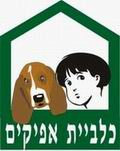 